Na tej spletni strani si lahko ogledate, kako se pišejo posamezne črke (filmček)https://www.facebook.com/264292630263249/posts/4330685336957271/?sfnsn=moŽelim ti veliko zdravja in uspeha pri pouku na daljavo.Za vsa dodatna pojasnila sem na voljo na e-naslovu: albina.gril@gmail.comZap- št. dneva – pouk na daljavoDatum:36.tor., 12. 5. 2020PredmetDejavnostDodatna navodilaSLJObravnava velikih pisanih črk B in D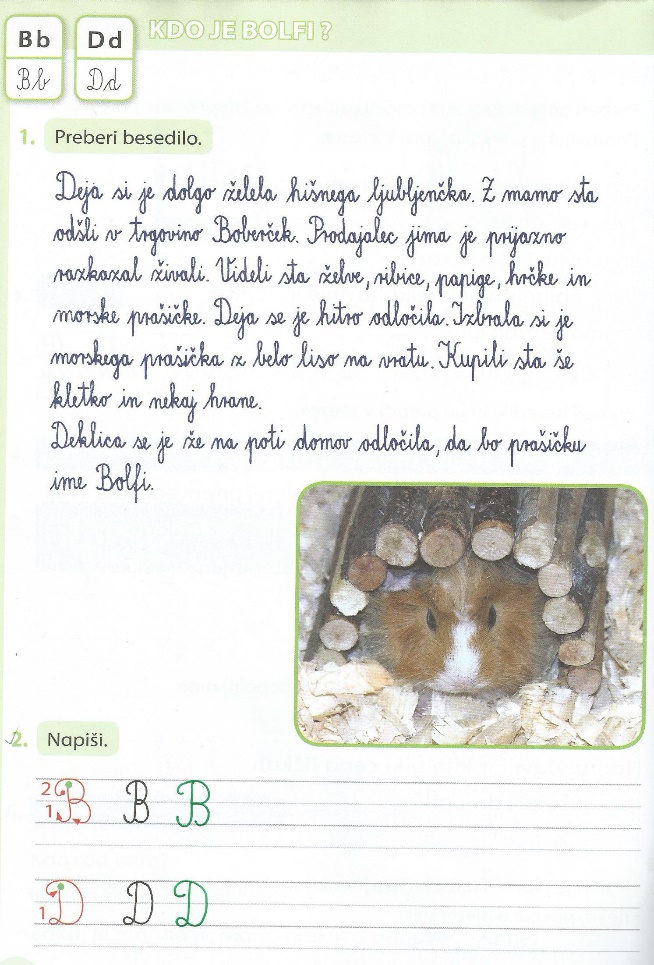 ODMOR- GibanjeUredi povedi po pravilnem vrstnem redu. Nato s pisanicami prepiši v lepopisni zvezek.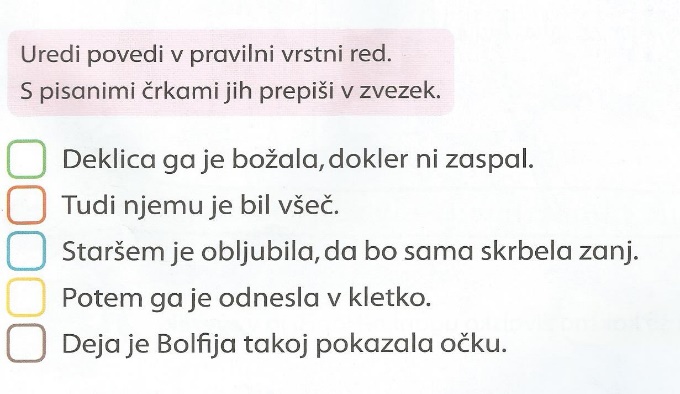 Besedilo  vsaj 2X preberi, saj s tem vadiš branje pisanih črtk. Vadi zapis novih črk- vsako črko 2 vrstici. Piši v velik zvezek za SLJ.Zapiši za vsako črko nekaj imen, ki se začnejo na novo črko. Vsaj dva imena na posamezno črko, če želiš pa lahko tudi več.Ne piši samo imena oseb, zapiši tudi ime kakšnega kraja ali priimek.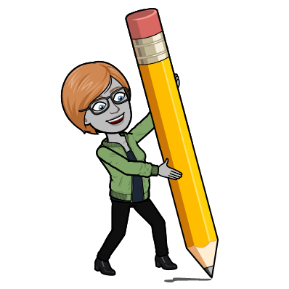 Zapis v lepopisni zvezek z malimi pisanicami. Ni potrebno tiskanje učnega lista. Napiši naslov s pisanicami:Kdo je Bolfi?PredmetDejavnostDodatna navodilaGUMPonovitev pesmic, ki si se jih naučil v času pouka na daljavo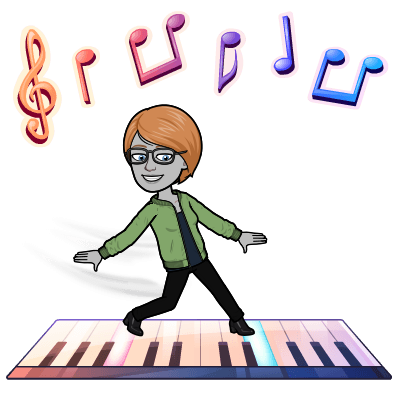 NOVO: Travnik je poln lepih cvetlic in obiskovalcev pisanih barv – metuljčkov.Pesem:  Janez Bitenc- METULJČEK CEKINČEK Metuljček cekinček
ti potepinček
kje si pa bil.

Pri majceni cvetki
drobni marjetki
medek sem pil.

Potem pa želodček
poln kot sodček
bil je nalit.

Sem rekel marjetki
drobceni cvetki
zdaj sem pa sit. ﻿Tukaj imaš spletne strani, kjer najdeš pesmice, ki si se jih že učil. Pesmice večkrat zapoj. Mali potepuh https://www.youtube.com/watch?v=kgUHO3uAG44Mamica je kakor zarjahttps://www.youtube.com/watch?v=jOjLNcdP4boPomladnahttps://www.youtube.com/watch?v=OWfMpn8bb1oSovica Okahttps://www.youtube.com/watch?v=qg3W1wuBiAwKukavicahttps://www.youtube.com/watch?v=BlGioTi5cN8Pesem, ki se jo boš danes naučil verjetno že poznaš, zato ti bo šlo hitreje. Ponovi ali se nauči pesem ob pomoči posnetka na youtube..https://www.youtube.com/watch?v=VEf1tIPruAUalihttps://www.youtube.com/watch?v=8TjWsgjfCuY